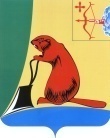 АДМИНИСТРАЦИЯ ТУЖИНСКОГО МУНИЦИПАЛЬНОГО РАЙОНАКИРОВСКОЙ ОБЛАСТИПОСТАНОВЛЕНИЕОб утверждении порядка подготовки документа планирования регулярных перевозок по муниципальным маршрутам регулярных перевозок пассажиров и багажа на территории муниципального образования Тужинский муниципальный район Кировской областиВ соответствии с Федеральным законом от 13.07.2015 № 220-ФЗ 
«Об организации регулярных перевозок пассажиров и багажа автомобильным транспортом и городским наземным электрическим транспортом в Российской Федерации и о внесении изменений в отдельные законодательные акты Российской Федерации»  администрация Тужинского муниципального района ПОСТАНОВЛЯЕТ:1. Утвердить Порядок подготовки документа планирования регулярных перевозок по муниципальным маршрутам регулярных перевозок пассажиров 
и багажа на территории муниципального образования Тужинский муниципальный район Кировской области согласно приложению.2. Контроль за выполнением постановления возложить на первого заместителя главы администрации Тужинского муниципального района 
по жизнеобеспечению Зубареву О.Н. 3. Настоящее постановление вступает в законную силу с момента опубликования в Бюллетене муниципальных нормативных правовых актов органов местного самоуправления Тужинского муниципального района Кировской области.Глава Тужинского муниципального района                                                                       Л.В. БледныхПриложениеУТВЕРЖДЕНпостановлением  администрации Тужинского муниципального районаот    31.01.2020      №  50ПОРЯДОКПОДГОТОВКИ ДОКУМЕНТА ПЛАНИРОВАНИЯ РЕГУЛЯРНЫХ ПЕРЕВОЗОК ПО МУНИЦИПАЛЬНЫМ МАРШРУТАМ РЕГУЛЯРНЫХ ПЕРЕВОЗОК ПАССАЖИРОВ И БАГАЖА НА ТЕРРИТОРИИ МУНИЦИПАЛЬНОГО ОБРАЗОВАНИЯТУЖИНСКИЙ МУНИЦИПАЛЬНЫЙ РАЙОН КИРОВСКОЙ ОБЛАСТИ1. Общие положения1.1. Настоящий Порядок подготовки документа планирования регулярных перевозок по муниципальным маршрутам регулярных перевозок пассажиров и багажа на территории муниципального образования Тужинский муниципальный район Кировской области (далее - Порядок) разработан в соответствии с Законом Российской Федерации от 13.07.2015 № 220-ФЗ 
«Об организации регулярных перевозок пассажиров и багажа автомобильным транспортом и городским наземным электрическим транспортом в Российской Федерации и о внесении изменений в отдельные законодательные акты Российской Федерации» и определяет порядок подготовки и утверждения документа планирования регулярных перевозок по муниципальным маршрутам регулярных перевозок пассажиров и багажа на территории муниципального образования Тужинский муниципальный район Кировской области (далее - документ планирования), а также регулирует отношения, связанные с подготовкой и внесением изменений в документ планирования.1.2. Целью подготовки документа планирования являются обеспечение транспортной доступности населения, повышение качества и эффективности транспортного обслуживания населения района в части организации пассажирских перевозок, определение направления развития транспортной системы и повышение инвестиционной привлекательности пассажирских перевозок.1.3. Разработка проекта документа планирования (внесение изменений в документ планирования) осуществляется администрацией Тужинского района.2. Порядок подготовки документа планирования2.1. Документ планирования разрабатывается на срок не менее трех лет и устанавливает перечень мероприятий по развитию регулярных перевозок по муниципальным маршрутам регулярных перевозок пассажиров и багажа на территории муниципального образования Тужинский муниципальный район Кировской области с указанием сроков исполнения и ответственных исполнителей, а также предусматривает график проведения конкурсных процедур по муниципальным маршрутам по нерегулируемым тарифам и заключения муниципальных контрактов в отношении регулярных перевозок по муниципальным маршрутам по регулируемым тарифам.2.2. Администрация Тужинского района принимает решение о создании рабочей группы по вопросам подготовки документа планирования регулярных перевозок по муниципальным маршрутам регулярных перевозок на территории муниципального образования Тужинский муниципальный район Кировской области (далее - рабочая группа), определяет ее состав и порядок деятельности.В состав рабочей группы, кроме представителей администрации Тужинского района, включаются представители администраций городского и  сельских поселений (по согласованию) и организаций, осуществляющих свою деятельность в сфере транспорта (по согласованию).2.3. Подготовка документа планирования осуществляется на основании реестра муниципальных маршрутов муниципального образования Тужинский муниципальный район Кировской области.2.4. Документ планирования включает следующие основные положения:2.4.1. Общие положения долгосрочной политики в области организации регулярных перевозок по муниципальным маршрутам регулярных перевозок пассажиров и багажа на территории муниципального образования Тужинский муниципальный район Кировской области (далее - регулярные перевозки), в том числе описание целей и задач формирования долгосрочной политики в области организации регулярных перевозок.2.4.2. Текущее состояние и проблемы в организации регулярных перевозок, включающие анализ состояния пассажирских перевозок и причин, приведших к возникновению проблем в организации регулярных перевозок.2.4.3. Перечень мероприятий по развитию регулярных перевозок, включающий систему мер по развитию регулярных перевозок, с указанием основных результатов.2.4.4. Графики проведения конкурсных процедур по муниципальным маршрутам по нерегулируемым тарифам и заключения муниципальных контрактов в отношении регулярных перевозок по муниципальным маршрутам по регулируемым тарифам.Документ планирования может включать иные разделы, необходимые для определения основных подходов к формированию долгосрочной политики в области организации регулярных перевозок.2.5. В документ планирования включаются следующие мероприятия по развитию регулярных перевозок:2.5.1. Инвентаризация маршрутной сети муниципальных маршрутов муниципального образования Тужинский муниципальный район Кировской области, которая включает в себя следующие этапы:2.5.1.1. Сбор данных о муниципальных маршрутах регулярных перевозок на территории муниципального образования Тужинский муниципальный район Кировской области с учетом сформированных транспортных направлений, в том числе информации об изменении количества пассажиров в зависимости от времени суток, времени года, вместимости транспортного средства, используемого для перевозки пассажиров и багажа по муниципальным маршрутам регулярных перевозок.2.5.1.2. Анализ обращений граждан с предложениями о необходимости внесения изменений в маршрутную сеть муниципальных маршрутов регулярных перевозок на территории муниципального образования Тужинский муниципальный район Кировской области.2.5.2. Оптимизация маршрутной сети муниципальных маршрутов регулярных перевозок на территории муниципального образования Тужинский муниципальный район Кировской области, которая включает в себя следующие этапы:2.5.2.1. Установление новых муниципальных маршрутов регулярных перевозок на территории муниципального образования Тужинский муниципальный район Кировской области на транспортных направлениях, уровень транспортного сообщения на которых не удовлетворяет потребности населения района в транспортном обслуживании.2.5.2.2. Отмена муниципальных маршрутов регулярных перевозок на территории муниципального образования Тужинский район Кировской области на транспортных направлениях, уровень транспортного сообщения на которых превышает потребности населения района в транспортном обслуживании.2.5.2.3. Изменение муниципальных маршрутов регулярных перевозок на территории муниципального образования Тужинский муниципальный район Кировской области на транспортных направлениях, требующих изменения вида регулярных перевозок, схемы движения, вместимости и класса транспортных средств, мест отправления (прибытия), расписания движения.2.6. После разработки проекта документа планирования (изменений в документ планирования) администрация района направляет проект документа планирования (изменений в документ планирования) на рассмотрение в рабочую группу и в администрации сельских поселений, в которых планируется внесение изменений муниципальных маршрутов, проходящих по их территории.2.7. Рабочая группа рассматривает проект документа планирования (изменений в документ планирования) и определяет перечень муниципальных маршрутов по регулируемым тарифам.2.8. Срок рассмотрения проекта документа планирования (изменений в документ планирования) рабочей группой составляет не более тридцати рабочих дней с даты первого заседания рабочей группы.2.9. В случае наличия у рабочей группы предложений и рекомендаций по проекту документа планирования (изменений в документ планирования) проект направляется на доработку в администрацию района в установленный рабочей группой срок.2.10. При одобрении рабочей группой проект документа планирования (изменений в документ планирования) утверждается нормативным правовым актом администрации района и подлежит размещению на официальном сайте органов местного самоуправления Тужинского района Кировской области в информационно-телекоммуникационной сети «Интернет»._____________________31.01.2020№50пгт Тужапгт Тужапгт Тужапгт Тужа